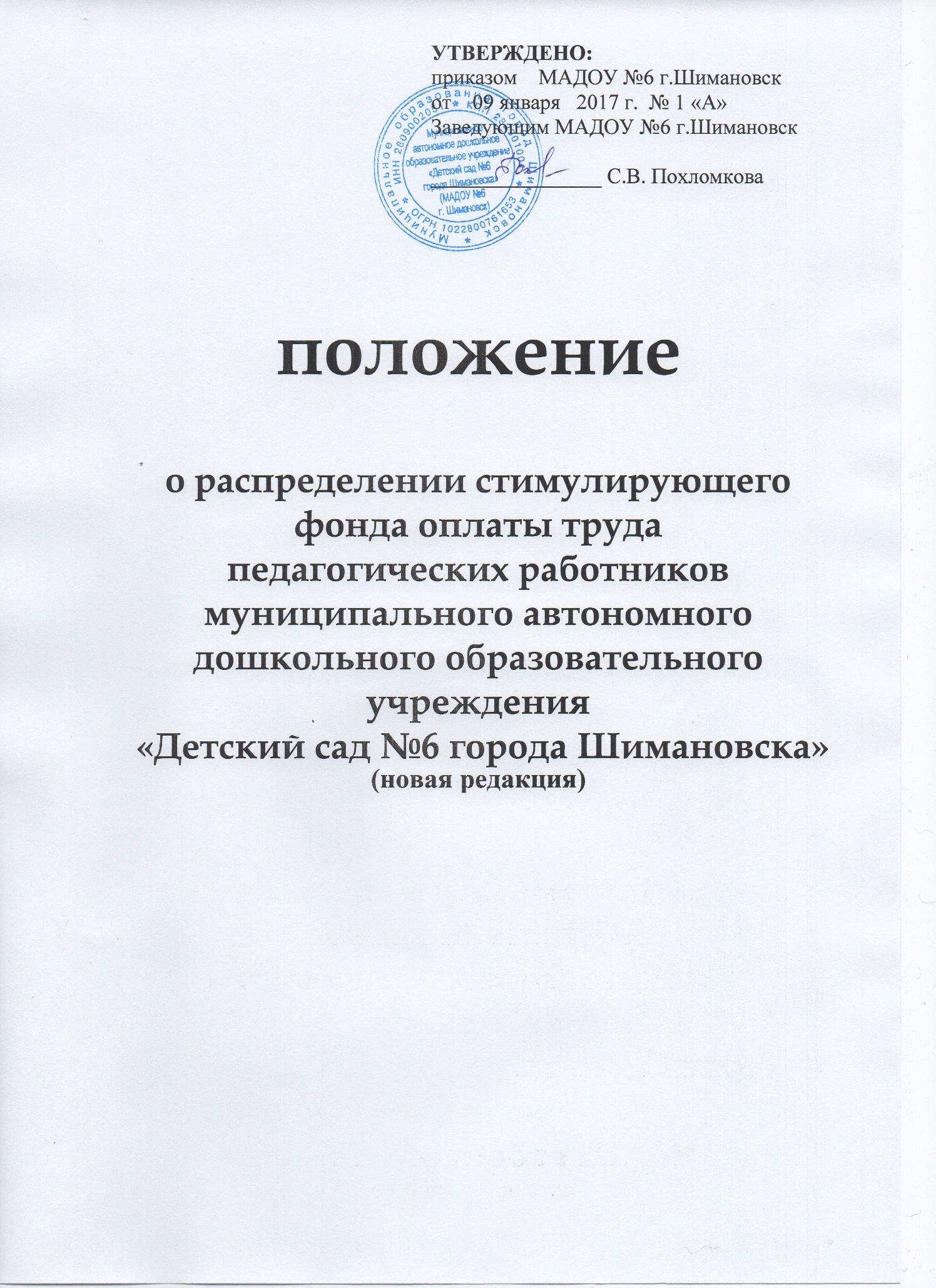 1. Общие положения1.1.Настоящее Положение о распределении стимулирующего фонда оплаты труда педагогических работников муниципального автономного дошкольного образовательного учреждения «Детский сад №6 города Шимановска»  определяет основания, порядок и критерии оценки профессиональной деятельности педагогических работников ДОУ.  1.2.Настоящее Положение разработано в целях усиления материальной заинтересованности педагогических работников ДОУ в повышении качества работы, развитии творческой активности и инициативы при выполнении поставленных задач, успешного и добросовестного исполнения должностных обязанностей.1.3.Премирование педагогических работников ДОУ производится из средств централизованного фонда стимулирования, сформированного органом управления образованием.Задачи оценки профессиональной деятельности педагогических работников:- выявление направлений для работы по повышению эффективности деятельности согласно полученным данным;- использование результатов оценки при установлении выплат стимулирующего характера.2. Порядок проведения оценки  эффективности деятельности педагогических работников МАДОУ №6 г.Шимановск.Система показателей качества и результативности труда педагогов ДОУ утверждается настоящим Положением.Для измерения значения каждого показателя формируются индикаторы, которые позволяют в зависимости от значения показателя присваивать то или иное количество баллов педагогу ДОУ.Для проведения объективной внешней оценки результативности профессиональной деятельности педагогов руководителем дошкольного образовательного учреждения создаётся экспертная комиссия  по распределению стимулирующего фонда оплаты труда педагогических работников ДОУ, в состав которого входят представители трудового коллектива образовательного учреждения. Экспертная комиссия осуществляет оценку профессиональной деятельности педагогов по результатам квартала.Председателем Экспертной комиссии назначается заведующий дошкольным образовательным учреждением.3. Показатели профессиональной деятельности педагогических работников МАДОУ №6 г.Шимановск.3.1.При выставлении баллов предлагается руководствоваться изложенными
ниже рекомендациями.3.1.1 Для воспитателя ДОУ :Критерий 1. Показатели профессиональной деятельности педагога дошкольного образовательного учреждения1.1.	Увеличение коэффициента посещаемости детейПосещаемость составляет свыше 71% -3баллаПосещаемость составляет 61-70% -2 баллаПосещаемость составляет 50-60% -1 балла1.2.	Стабильно высокая посещаемость детей-5 баллов		1.3.	Снижение или стабильно низкий уровень заболеваемости воспитанников по итогам месяцаДо 5% заболеваний в группе - 3 баллаОт 5% до 15%заболеваний в группе – 2 балла Свыше 15% заболеваний в группе - 1 балл	1.4.	Показатели адаптации вновь прибывших детей (для групп раннего возраста)-до 5 баллов		Критерии 2. Позитивные результаты воспитанников2.1. Участие воспитанников в конкурсах (за каждое, не более 3-х в квартал):Уровень дошкольного учреждения – 1 балл Муниципального уровня – 2  баллаОбластного, регионального, всероссийского, международного уровней - 2 балла	Критерий 3. Участие в инновационной деятельности3.1. Разработка и представление проектов, авторских программ, утверждённых:Уровень дошкольного учреждения (за каждое) – 4 баллаМуниципального уровня (за каждое) – 5 балловОбластного, регионального, всероссийского, международного уровней (за каждое) –6 баллов.		3.2.Педагогом разработаны учебно-методические материалы, в том числе, электронные продукты (презентации, видеоролики) для работы с детьми и родителями, рекомендованные Советом педагогов или МО: Уровень дошкольного учреждения (за каждое) – 2 баллаМуниципального уровня (за каждое) – 3 балла Областного, регионального, всероссийского, международного уровней (за каждое, не более 3-х в квартал)- 4 балла		Критерий 4. Участие в профессиональных конкурсах, грантах, конференциях, семинарах и т.д.4.1. Участие в конкурсах различного уровня:Очное участие (за каждое):Призовое место -10 балловЛауреат, дипломант – 8 балловУчастник  - 4 балловДистанционное участие (за каждое, не более 3-х в квартал):Призовое место – 4 баллаЛауреат, дипломант – 2 баллаУчастник  - 1 балл		4.2. Участие в конференциях, семинарах, вебинарах, МО и пр.Организация и проведение на базе учреждения (семинаров, совещаний, педсоветы, тренинги и т.д.) (за каждое) – 4 балла Муниципального уровня (МО, семинары, конференции и пр.) (за каждое) - 8 балловОбластного (регионального) уровня (за каждое) – 9 балловВсероссийского (международного) уровня (за каждое, не более 3-х в квартал) -6 балловКритерий 5. Обогащение и распространение собственного педагогического опыта5.1.Педагогом проведены открытые мероприятия (мастер-классы, НОД) для профессиональной и непрофессиональной аудитории:Уровень дошкольного учреждения (за каждое) – 7 балловМуниципального уровня (за каждое) – 8 балловОбластного (регионального) уровня (за каждое) -9 балловВсероссийского (международного) уровня (за каждое) – 10 баллов5.2. Обобщение опыта через публикации в газете, педагогических и других изданиях, выступление на телевидении - до 8 баллов		5.3. Наличие публикаций за отчетный период на сайте учреждения или ином сайте педагога (не более 1-ой в квартал) - 6 баллов		5.4. Повышение профессиональной компетентности5.4.1. Прохождение курсов повышения квалификации :До 72 часов - 2 баллаСвыше 72 часов – 3 балла5.4.2. Участие в вебинарах (за каждое, не более 3-х в квартал) – 3 балла	Критерий 6. Работа с родителями.6.1. Отсутствие обоснованных жалоб со стороны родителей (законных представителей) на качество работы педагога – до 8 баллов		Критерий 7. Использование современных образовательных технологий в воспитательной и образовательной деятельности.7.1.Педагогом используются современные образовательные технологии для моделирования НОД, воспитательной, индивидуальной работы, для работы с родителями.  До 8 баллов 		Критерий 8. Создание условий для организации воспитательно-образовательной деятельности8.1.Эффективность организации предметно-развивающей среды в соответствии с ФГОС и возрастными особенностями детей.  До 5 баллов		Критерий 9. Дополнительная образовательная деятельность9.1. Ведение кружковой работы согласно образовательной программе учреждения.На уровне своей возрастной группы – 3 баллаНа уровне дошкольного учреждения – 5 баллов	Критерий 10. Общественная активность10.1.Ведёт активную общественную деятельность (участие в субботниках, парадах, акциях, ремонтных работах, проявляет творческую активность в подготовке к праздничным мероприятиям, показным выступлениям). До 5 баллов		10.2.Выполняет дополнительные общественные поручения (ПДД, комиссии по ОТ и ТБ и пр.) - 3 балла		10.3.Участие в творческих группах. До 5 баллов10.4.Взаимозаменяемость воспитателя по производственной необходимости – 4балла за 1день		11. Штрафные баллы11.1. Стабильно низкая посещаемость (менее 50%) – (-10 баллов)		11.2. Наличие задолженности родительской платы (за каждого) – (-5 баллов)		11.3. Наличие несчастного случая с воспитанником (за каждое) – (-10 баллов)	11.4. Неисполнение или ненадлежащее исполнение Устава, Правил внутреннего трудового распорядка, СанПиНа, требований ОТ и ТБ – (-10 баллов)		11.5. Нарушение исполнительской дисциплины (планы, отчёты, документация и пр.) – (-10 баллов)		11.6. Нарушение кодекса профессиональной этики (этика общения с коллегами, родителями, воспитанниками, внешний вид и пр.) – (-10 баллов)	3.1.2. Для музыкального руководителя ДОУ :	1.Уровень организации учебно-воспитательного процесса и эффективность организации работ по реализации программ ДОУ1.1.	Посещаемость воспитанников ДОУ за отчётный период:Посещаемость составляет выше 71% - 3баллаПосещаемость составляет 60% - 70% - 2 баллаПосещаемость составляет ниже 50 -60% -1 бал		1.2. Достижение воспитанниками более высоких показателей развития в сравнении с предыдущим годом (по результатам мониторинга 1 раз в год):До 10% - 1 балВыше 10% - 3 балла		Критерии 2. Позитивные результаты воспитанников2.1. Участие воспитанников в конкурсах (за каждое, не более 3-х в квартал):Уровень дошкольного учреждения  - 1 балМуниципального уровня – 2 баллаОбластного, регионального, всероссийского, международного уровней – 4 балла 	Критерий 3. Участие в инновационной деятельности3.1. Разработка и представление проектов, авторских программ, утверждённых Советом педагогов или МО:Уровень дошкольного учреждения (за каждое) -1 бал Муниципального уровня (за каждое) - 2 баллаОбластного, регионального, всероссийского, международного уровней (за каждое) – 3 балла. 		3.2.Педагогом разработаны учебно-методические материалы, в том числе, электронные продукты (презентации, видеоролики) для работы с детьми и родителями, рекомендованные Советом педагогов или МО: Уровень дошкольного учреждения (за каждое) - 2 баллаМуниципального уровня (за каждое) – 3 баллаОбластного, регионального, всероссийского, международного уровней (за каждое, не более 3-х в квартал) - 4 балла		Критерий 4. Участие в профессиональных конкурсах, грантах, конференциях, семинарах и т.д.4.1. Участие в конкурсах различного уровня:Очное участие (за каждое):Призовое место - 10 балловЛауреат, дипломант - 8 балловУчастник - 4 балловДистанционное участие (за каждое, не более 3-х в квартал):Призовое место – 4 баллаЛауреат, дипломант – 2 баллаУчастник – 1 бал	4.2. Участие в конференциях, семинарах, МО и пр.Организация и проведение на базе учреждения (семинаров, совещаний, педсоветы, тренинги и т.д.) (за каждое) - 4 баллаМуниципального уровня (МО, семинары, конференции и пр.) (за каждое) -8 балловОбластного (регионального) уровня (за каждое) – 9 балловВсероссийского (международного) уровня (за каждое, не более 3-х в квартал) – 6 баллов		Критерий 5. Обогащение и распространение собственного педагогического опыта5.1.Педагогом проведены открытые мероприятия (мастер-классы, НОД) для профессиональной и непрофессиональной аудитории:Уровень дошкольного учреждения (за каждое) - 7 балловМуниципального уровня (за каждое) – 8 балловОбластного (регионального) уровня (за каждое) – 9 балловВсероссийского (международного) уровня (за каждое) – 10 баллов		5.2.Обобщение опыта через публикации в газете, педагогических и других изданиях, выступление на телевидении. До 8 баллов		5.3.Наличие публикаций за отчетный период на сайте учреждения или ином сайте педагога (не более 1-ой в квартал). - 6 баллов		5.4. Повышение профессиональной компетентности		5.4.1.Прохождение курсов повышения квалификацииДо 72 часов – 2 баллаСвыше 72 часов – 3 балла5.4.2. Участие в вебинарах (за каждое не более 3-х в квартал)- 3 балла		Критерий 6. Результативность работы с семьями воспитанников.6.1.Проведение мероприятий для семей в нетрадиционной форме ( родительские собрания, круглые столы, родительские клубы и т.д. ). ( за каждое не календарное).До 3 баллов 6.2. Информационно – коммуникативная связь с родителями (систематическое обновление тематических ширм в родительских уголках (актуальность, новизна, качество оформления). До 3 баллов 6.3. Привлечение родителей к участию в жизни детского сада. До 3 баллов		Критерий 7. Использование современных образовательных технологий в воспитательной и образовательной деятельности7.1.Педагогом используются современные образовательные технологии для моделирования НОД, воспитательной, индивидуальной работы, для работы с родителями. До 8 баллов	Критерий 8. Создание условий для организации воспитательно-образовательной деятельности8.1.Наличие в предметно-развивающей среде музыкального зала нетрадиционного оборудования и материалов в соответствии с ФГОС. До 5 баллов	8.2.Педагогом разработаны дидактические игры и другие пособия для работы с детьми, рекомендованные Советом педагогов или МО (за каждое). До 5 баллов		Критерий 9. Дополнительная образовательная деятельность9.1. Ведение кружковой работы согласно образовательной программе учреждения.На уровне дошкольного учреждения - 5 баллов		Критерий 10. Общественная активность10.1.Ведёт активную общественную деятельность (участие в субботниках, парадах, акциях, ремонтных работах, проявляет творческую активность в подготовке к праздничным мероприятиям, показным выступлениям). До 5 баллов		10.2.Выполняет дополнительные общественные поручения (ПДД, комиссии по ОТ и ТБ и пр.) - 2 баллов		10.3.Участие в творческих группах (постановка театрального представления). До5 баллов11. Штрафные баллы11.1. Наличие несчастного случая с воспитанником (за каждое) – (-10 баллов)		11.2.Неисполнение или ненадлежащее исполнение Устава, Правил внутреннего распорядка, СанПиНа, требований ОТ и ТБ – (-10 баллов)		11.3.Нарушение исполнительской дисциплины (планы, отчёты, документация и пр.–(-10 баллов)	11.4.Нарушение кодекса профессиональной этики (этика общения с коллегами, родителями, воспитанниками, внешний вид и др.) – (- 10баллов)3.1.3. Для старшего воспитателя ДОУ :1. Качество и доступность образования.1.1.Организация информационно-методической среды в соответствии с ФГОС ДО ( результаты тематического контроля, смотры-конкурсы,  доступность и качество методической информации, имеющейся в методическом кабинете, организация консультаций  для педагогов, отчеты.) .  До 10 баллов1.2. Качественный уровень организации и контроля  воспитательно – образовательного процесса. До 5 баллов1.3. Развитие педагогического творчества: - участие педагогов в конкурсах, наличие методических разработок.(наличие дипломов, грамот , сертификатов за отчетный квартал). До 7 баллов1.4. Удовлетворенность родителей качеством образовательных услуг. (факт наличия положительных отзывов, результаты анкетирования)Не менее 75%  - 6 балловНе менее 50-74%  - 4бала1.5. Достижение воспитанниками более высоких показателей развития в сравнении с предыдущим годом (по результатам мониторинга 1 раз в год):До 10% - 1 балВыше 10% - 3 бала 	1.6. Качественное сотрудничество с социальными партнёрами (школами, музеями и т.п.),  (наличие дипломов, грамот и т.д. за отчетный квартал). До 5баллов1.7. Организация участия воспитанников в конкурсах, выставках, акциях различного уровня (за каждое):Уровень дошкольного учреждения -  2 балаМуниципального уровня – 3 балаОбластного (регионального) уровня – 4 балаВсероссийского (международного) уровня – 6 балов	1.8. Подготовка и участие педагогов в конкурсах, семинарах, конференциях и др. на различных уровнях (за каждое):Уровень дошкольного учреждения - 2балаМуниципального уровня -  3балаОбластного (регионального) уровня - 4балаВсероссийского (международного) уровня - 6балов	1.9. Система индивидуальной дополнительной  работы с молодыми специалистами, при наличии планов, конспектов за отчетный квартал. До 5баллов1.10. Участие в экспериментальных инновационных проектах. До 10баллов2. Повышение профессиональной компетентности педагогов2.1. Прохождение курсов повышения квалификацииДо 72 часов – 2 баллаСвыше 72 часов  -3балла2.2. Личное участие в конкурсах различного уровня (за каждое):Очное участие:Призовое место – 10балловЛауреат, дипломант – 8балловУчастник – 6балловДистанционное участие:Призовое место – 4балловЛауреат, дипломант – 2балловУчастник – 1 бал2.3. Организация аттестации педагогических работников. Подготовка педагогов к аттестации, оформление документов. До 5баллов2.4. Личное проведение открытых мероприятий (мастер-классы, НОД) для профессиональной и непрофессиональной аудитории:Уровень дошкольного учреждения (за каждое) – 7балловМуниципального уровня (за каждое) – 8 балловОбластного (регионального) уровня (за каждое) – 9балловВсероссийского (международного) уровня (за каждое) – 10баллов	3. Эффективность инновационной деятельности3.1.Наличие отчётных (обзорных) публикаций о различных аспектах деятельности ДОУ в периодической печати, до 5 баллов		3.2. Размещение информации о ДОУ, её обновление на страницах сайта. 6 баллов.		3.3.Разработка и представление проектов, авторских программ, учебно-методических материалов для работы с детьми и родителями на различных уровнях (за каждое):Уровень ДОУ – 1 балМуниципальный уровень – 2 баллаОбластной (региональный) уровень - 3 баллаВсероссийский (международный) уровень - 4 балла 		4. Работа с родителями4.1.Информационно-коммуникативная связь с родителями (книжки-передвижки, публичные отчёты, газеты и т.д.) - 2 балла		5.Эффективность разработанных программ и организации работы методического кабинета, способствующих достижению позитивных результатов воспитания5.1.Качественное оформление методической документации (образовательная программа, годовой план, оперативно-тематический контроль и т.д.), до 5 баллов.	6. Эффективность обновления предметно-развивающей среды6.1.Активизация педагогов к обновлению предметно-развивающей среды (обновление демонстрационного, раздаточного материала, учебных пособий, игр), до 3 баллов.	6.2. Обеспечение эстетических условий, оформления интерьера ДОУ и кабинетов,	до 3 баллов		7. Общественная активность7.1.Ведёт активную общественную деятельность (участие в субботниках, парадах, акциях, ремонтных работах, благоустройстве территории, детских утренниках, проявляет творческую активность в подготовке к праздничным мероприятиям, показным выступлениям), до 3 баллов		7.2.Выполняет дополнительные общественные поручения (взаимозаменяемость воспитателей по производственной необходимости, ПДД, комиссии по ОТ и ТБ и пр.)-4 балла		8. Штрафные баллы8.1. Наличие несчастного случая с воспитанником (за каждое) – (-10 баллов)		8.2.Неисполнение или ненадлежащее исполнение Устава, Правил внутреннего распорядка, СанПиНа, требований ОТ и ТБ – (-10 баллов)		8.3.Нарушение исполнительской дисциплины (планы, отчёты, документация и пр.–(-10 баллов)	8.4.Нарушение кодекса профессиональной этики (этика общения с коллегами, родителями, воспитанниками, внешний вид и др.) – (- 10баллов)3.2.Суммарная оценка определяется следующим образом: оценивается каждый показатель деятельности педагога в баллах, затем баллы  суммируются.3.3.Оценочный лист с соответствующими баллами заполняется и подписывается по итогам работы за квартал педагогом и руководителем учреждения.3.4.Стимулирование выплачивается по факту отработанного времени, доступный предел -80баллов.4.Порядок распределения стимулирующего фонда оплаты труда педагогических работников МАДОУ №6 г.Шимановск.4.1.После согласования с Экспертной комиссией заведующий дошкольным учреждением утверждает результаты распределения приказом, на основании которого осуществляются ежемесячные выплаты стимулирующего фонда педагогических работников дошкольного образовательного учреждения.5. Порядок подачи и рассмотрения апелляций на результаты оценкиВ случае несогласия педагога с оценкой результативности его профессиональной деятельности, он вправе подать апелляцию.Апелляция подаётся в письменном виде на имя заведующего дошкольным учреждением с указанием конкретных критериев и баллов, по которым возникло разногласие и документальных данных, подтверждающих неправомерность вынесенной оценки.Апелляция не может содержать претензий к составу Экспертной комиссии и процедуре оценки.На основании поданной апелляции в срок не позднее двух рабочих дней со дня подачи апелляции созывается для её рассмотрения заседание Экспертной комиссии.В присутствии педагога, подавшего апелляцию, члены Экспертной комиссии ещё раз проводят проверку правильности оценки, основываясь на представленных документальных данных. Оценка, данная комиссией на основе результатов рассмотрения апелляции, является окончательной. Оценочные листыэффективности деятельности педагогов дошкольного образовательного учреждения1.Оценочный лист воспитателя МАДОУ №6 г.Шимановск2.Оценочный лист музыкального руководителя МАДОУ №6 г.Шимановск3.Оценочный лист  старшего воспитателя МАДОУ №6 г.Шимановск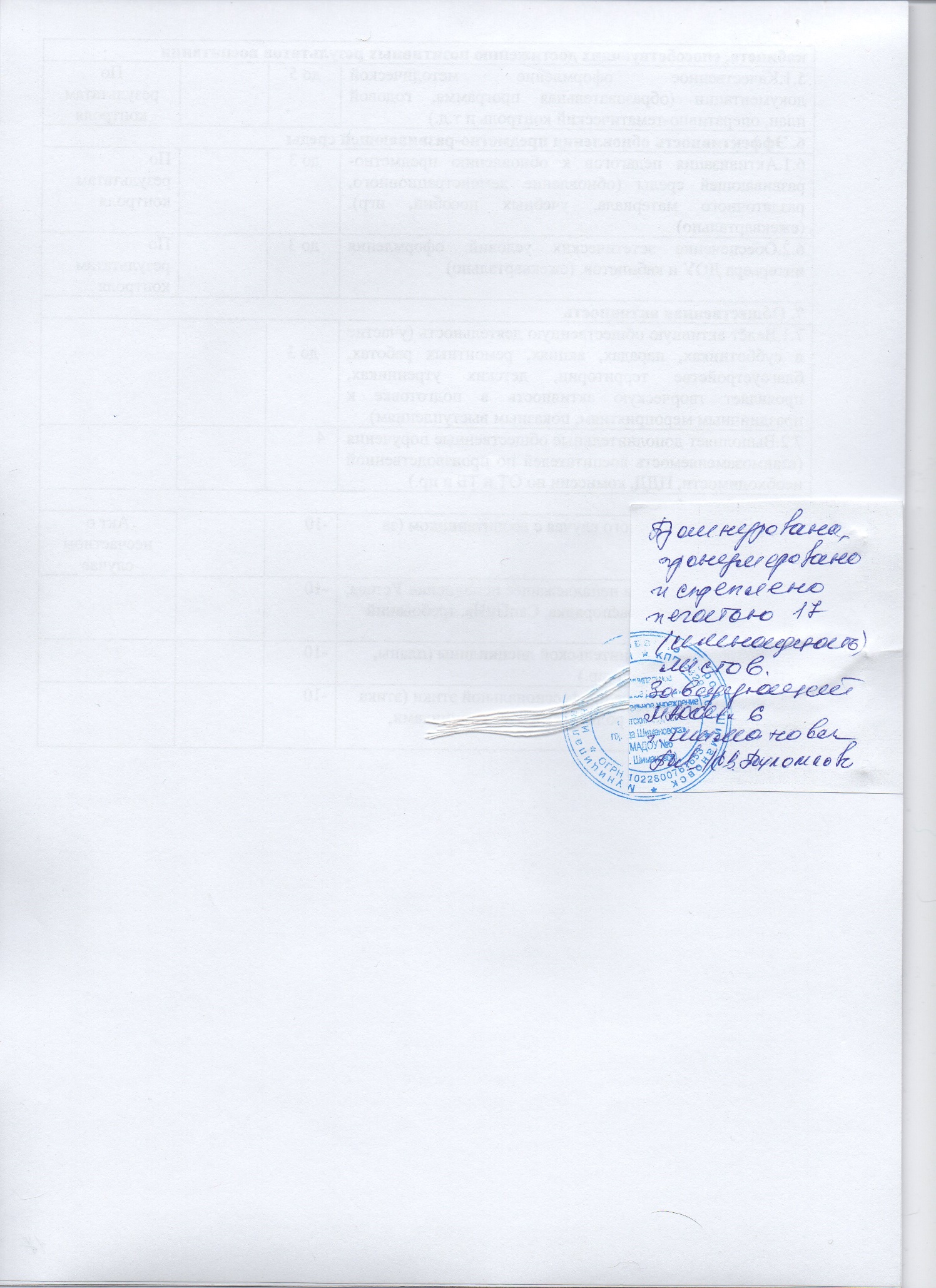 Критерии измеренияБаллыБаллы педагогаСпособыКритерий 1. Показатели профессиональной деятельности педагога дошкольного образовательного учрежденияКритерий 1. Показатели профессиональной деятельности педагога дошкольного образовательного учрежденияКритерий 1. Показатели профессиональной деятельности педагога дошкольного образовательного учрежденияКритерий 1. Показатели профессиональной деятельности педагога дошкольного образовательного учреждения1.1.Увеличение коэффициента посещаемости детейПосещаемость составляет свыше 71%Посещаемость составляет 61-70%Посещаемость составляет 50-60%321Табель посещаемости1.2. Стабильно высокая посещаемость детей5Табель посещаемости1.3 Снижение или стабильно низкий уровень заболеваемости воспитанников по итогам месяцаДо 5% заболеваний в группеОт 5% до 15%заболеваний в группеСвыше 15% заболеваний в группе321Табель посещаемости1.4. Показатели адаптации вновь прибывших детей (для групп раннего возраста)До 5Результаты листов адаптацииКритерии 2. Позитивные результаты воспитанниковКритерии 2. Позитивные результаты воспитанниковКритерии 2. Позитивные результаты воспитанниковКритерии 2. Позитивные результаты воспитанников2.1. Участие воспитанников в конкурсах (за каждое, не более 3-х в квартал):Уровень дошкольного учреждения Муниципального уровня Областного, регионального, всероссийского, международного уровней 322Поощрения Критерий 3. Участие в инновационной деятельностиКритерий 3. Участие в инновационной деятельностиКритерий 3. Участие в инновационной деятельностиКритерий 3. Участие в инновационной деятельности3.1. Разработка и представление проектов, авторских программ, утверждённых:Уровень дошкольного учреждения (за каждое)Муниципального уровня (за каждое)Областного, регионального, всероссийского, международного уровней (за каждое)456Авторские программы, проекты3.2. Педагогом разработаны учебно-методические материалы, в том числе, электронные продукты (презентации, видеоролики) для работы с детьми и родителями, рекомендованные Советом педагогов или МО: Уровень дошкольного учреждения (за каждое)Муниципального уровня (за каждое)Областного, регионального, всероссийского, международного уровней (за каждое, не более 3-х в квартал)234Учебно –ме тодические материалы, электронный продукт.Критерий 4. Участие в профессиональных конкурсах, грантах, конференциях, семинарах и т.д.Критерий 4. Участие в профессиональных конкурсах, грантах, конференциях, семинарах и т.д.Критерий 4. Участие в профессиональных конкурсах, грантах, конференциях, семинарах и т.д.Критерий 4. Участие в профессиональных конкурсах, грантах, конференциях, семинарах и т.д.4.1. Участие в конкурсах различного уровня:Очное участие (за каждое):Призовое местоЛауреат, дипломантУчастник Дистанционное участие (за каждое, не более 3-х в квартал):Призовое местоЛауреат, дипломантУчастник 1084421Наличие грамот, дипломов и т.д.4.2. Участие в конференциях, семинарах, вебинарах, МО и пр.Организация и проведение на базе учреждения (семинаров, совещаний, педсоветы, тренинги и т.д.) (за каждое)Муниципального уровня (МО, семинары, конференции и пр.) (за каждое)Областного (регионального) уровня (за каждое)Всероссийского (международного) уровня (за каждое, не более 3-х в квартал)4896Наличие  дипломов, грамот и т.д. за отчетный квартал.Критерий 5. Обогащение и распространение собственного педагогического опытаКритерий 5. Обогащение и распространение собственного педагогического опытаКритерий 5. Обогащение и распространение собственного педагогического опытаКритерий 5. Обогащение и распространение собственного педагогического опыта5.1. Педагогом проведены открытые мероприятия (мастер-классы, НОД) для профессиональной и непрофессиональной аудитории:Уровень дошкольного учреждения (за каждое)Муниципального уровня (за каждое)Областного (регионального) уровня (за каждое)Всероссийского (международного) уровня (за каждое)78910Материалы мастер-класса,НОД5.2. Обобщение опыта через публикации в газете, педагогических и других изданиях, выступление на телевидении.До 8Материалы публикаций5.3. Наличие публикаций за отчетный период на сайте учреждения или ином сайте педагога (не более 1-ой в квартал).6Сайт 5.4. Повышение профессиональной компетентности5.4.1.Прохождение курсов повышения квалификацииДо 72 часовСвыше 72 часов5.4.2. Участие в вебинарах (за каждое не более 3-х в квартал)233Документы о прохождении вебинаров и  курсовой подготовки.Критерий 6. Работа с родителями.Критерий 6. Работа с родителями.Критерий 6. Работа с родителями.Критерий 6. Работа с родителями.6.1. Отсутствие обоснованных жалоб со стороны родителей (законных представителей) на качество работы педагога.До 8Критерий 7. Использование современных образовательных технологий в воспитательной и образовательной деятельностиКритерий 7. Использование современных образовательных технологий в воспитательной и образовательной деятельностиКритерий 7. Использование современных образовательных технологий в воспитательной и образовательной деятельностиКритерий 7. Использование современных образовательных технологий в воспитательной и образовательной деятельности7.1.  Педагогом используются современные образовательные технологии для моделирования НОД, воспитательной, индивидуальной работы, для работы с родителямиДо 8Результаты контроляКритерий 8. Создание условий для организации воспитательно-образовательной деятельностиКритерий 8. Создание условий для организации воспитательно-образовательной деятельностиКритерий 8. Создание условий для организации воспитательно-образовательной деятельностиКритерий 8. Создание условий для организации воспитательно-образовательной деятельности8.1. Эффективность организации предметно-развивающей среды в соответствии с ФГОС и возрастными особенностями детей.До 5Результаты контроляКритерий 9. Дополнительная образовательная деятельностьКритерий 9. Дополнительная образовательная деятельностьКритерий 9. Дополнительная образовательная деятельностьКритерий 9. Дополнительная образовательная деятельность9.1. Ведение кружковой работы согласно образовательной программе учреждения.На уровне своей возрастной группыНа уровне дошкольного учреждения 35По результатам контроляКритерий 10. Общественная активностьКритерий 10. Общественная активностьКритерий 10. Общественная активностьКритерий 10. Общественная активность10.1. Ведёт активную общественную деятельность (участие в субботниках, парадах, акциях, ремонтных работах, проявляет творческую активность в подготовке к праздничным мероприятиям, показным выступлениям)До 5Мероприятия 10.2. Выполняет дополнительные общественные поручения (ПДД, комиссии по ОТ и ТБ и пр.)3Мероприятия10.3.Участие в творческих группахДо510.4.Взаимозаменяемость воспитателя по производственной необходимости.4балла за 1деньТабель11. Штрафные баллы11. Штрафные баллы11. Штрафные баллы11. Штрафные баллы11.1. Стабильно низкая посещаемость (менее 50%)-10Результаты контроля, табеля посещаемости.11.2. Наличие задолженности родительской платы (за каждого)-5Списки задолжников по возрастным группам.11.3. Наличие несчастного случая с воспитанником (за каждое)-10Акты несчастных случаев.11.4. Неисполнение или ненадлежащее исполнение Устава, Правил внутреннего трудового распорядка, СанПиНа, требований ОТ и ТБ-10По результатам контроля11.5. Нарушение исполнительской дисциплины (планы, отчёты, документация и пр.)-10По результатам контроля11.6. Нарушение кодекса профессиональной этики (этика общения с коллегами, родителями, воспитанниками, внешний вид и пр.)-10По результатам контроляКритерии измеренияБаллыБаллыБаллы педагогаСпособы1. Уровень организации учебно-воспитательного процесса и эффективность организации работ по реализации программ ДОУ1. Уровень организации учебно-воспитательного процесса и эффективность организации работ по реализации программ ДОУ1. Уровень организации учебно-воспитательного процесса и эффективность организации работ по реализации программ ДОУ1. Уровень организации учебно-воспитательного процесса и эффективность организации работ по реализации программ ДОУ1. Уровень организации учебно-воспитательного процесса и эффективность организации работ по реализации программ ДОУПосещаемость воспитанников ДОУ за отчётный период:Посещаемость составляет выше 71%Посещаемость составляет 60% - 70%Посещаемость составляет ниже 50 -60%321321Табеля посещаемости1.2.Достижение воспитанниками более высоких показателей развития в сравнении с предыдущим годом (по результатам мониторинга 1 раз в год):До 10% Выше 10%1313Мониторинг Критерии 2. Позитивные результаты воспитанниковКритерии 2. Позитивные результаты воспитанниковКритерии 2. Позитивные результаты воспитанниковКритерии 2. Позитивные результаты воспитанниковКритерии 2. Позитивные результаты воспитанников2.1. Участие воспитанников в конкурсах (за каждое, не более 3-х в квартал):Уровень дошкольного учреждения Муниципального уровня Областного, регионального, всероссийского, международного уровней124124Наличие грамот, дипломовКритерий 3. Участие в инновационной деятельностиКритерий 3. Участие в инновационной деятельностиКритерий 3. Участие в инновационной деятельностиКритерий 3. Участие в инновационной деятельностиКритерий 3. Участие в инновационной деятельности3.1. Разработка и представление проектов, авторских программ, утверждённых Советом педагогов или МО:Уровень дошкольного учреждения (за каждое)Муниципального уровня (за каждое)Областного, регионального, всероссийского, международного уровней (за каждое, не более 3-х в квартал)234234Разработка  проектов, авторских программ.3.2. Педагогом разработаны учебно-методические материалы, в том числе, электронные продукты (презентации, видеоролики) для работы с детьми и родителями, рекомендованные Советом педагогов или МО: Уровень дошкольного учреждения (за каждое)Муниципального уровня (за каждое)Областного, регионального, всероссийского, международного уровней (за каждое, не более 3-х в квартал)234234Разработка  учебно-методических материалов, электронных продуктовКритерий 4. Участие в профессиональных конкурсах, грантах, конференциях, семинарах и т.д.Критерий 4. Участие в профессиональных конкурсах, грантах, конференциях, семинарах и т.д.Критерий 4. Участие в профессиональных конкурсах, грантах, конференциях, семинарах и т.д.Критерий 4. Участие в профессиональных конкурсах, грантах, конференциях, семинарах и т.д.Критерий 4. Участие в профессиональных конкурсах, грантах, конференциях, семинарах и т.д.4.1. Участие в конкурсах различного уровня:Очное участие (за каждое):Призовое местоЛауреат, дипломантУчастник Дистанционное участие (за каждое, не более 3-х в квартал):Призовое местоЛауреат, дипломантУчастник 10844211084421Грамоты, дипломы4.2. Участие в конференциях, семинарах, вебинарах, МО и пр. Организация и проведение на базе учреждения (семинаров, совещаний, педсоветы, тренинги и т.д.) (за каждое)Муниципального уровня (МО, семинары, конференции и пр.) (за каждое)Областного (регионального) уровня (за каждое)Всероссийского (международного) уровня (за каждое, не более 3-х в квартал)48964896Грамоты, дипломыКритерий 5. Обогащение и распространение собственного педагогического опытаКритерий 5. Обогащение и распространение собственного педагогического опытаКритерий 5. Обогащение и распространение собственного педагогического опытаКритерий 5. Обогащение и распространение собственного педагогического опытаКритерий 5. Обогащение и распространение собственного педагогического опыта5.1. Педагогом проведены открытые мероприятия (мастер-классы, НОД) для профессиональной и непрофессиональной аудитории:Уровень дошкольного учреждения (за каждое)Муниципального уровня (за каждое)Областного (регионального) уровня (за каждое)Всероссийского (международного) уровня (за каждое)7891078910Учебно –ме тодические материалы, электронный продукт.5.2. Обобщение опыта через публикации в газете, педагогических и других изданиях, выступление на телевидении.До 8До 8Статьи в газету.5.3. Наличие публикаций за отчетный период на сайте учреждения или ином сайте педагога (не более 1-ой в квартал).66Сайт 5.4. Повышение профессиональной компетентности5.4.1.Прохождение курсов повышения квалификацииДо 72 часовСвыше 72 часов2323Документы о прохождении курсовой подготовки.5.4.2. Участие в вебинарах (за каждое, не более 3-х в квартал)33Документы о прохождении вебинаров.Критерий 6. Результативность работа с семьями воспитанников.Критерий 6. Результативность работа с семьями воспитанников.Критерий 6. Результативность работа с семьями воспитанников.Критерий 6. Результативность работа с семьями воспитанников.Критерий 6. Результативность работа с семьями воспитанников.6.1.Проведение мероприятий для детей, родителей, сотрудников ДОУ, с участием родителей, привлечение родительской общественности к участию в воспитательно - образовательном процессе( за каждое не календарное)до 3до 3Сценарии.6.2.Информационно – коммуникативная связь с родителями (систематическое обновление тематических ширм в родительских уголках (актуальность, новизна, качество оформления).   До 3До 3Обновление  тематических ширм в родительских уголках6.3. Привлечение родителей к участию в жизни детского садаДо 3До 3Сценарии, электронные продукты.Критерий 7. Использование современных образовательных технологий в воспитательной и образовательной деятельностиКритерий 7. Использование современных образовательных технологий в воспитательной и образовательной деятельностиКритерий 7. Использование современных образовательных технологий в воспитательной и образовательной деятельностиКритерий 7. Использование современных образовательных технологий в воспитательной и образовательной деятельностиКритерий 7. Использование современных образовательных технологий в воспитательной и образовательной деятельности7.1.Педагогом используются современные образовательные технологии для моделирования НОД, воспитательной, индивидуальной работы, для работы с родителямиДо 8До 8Результаты контроляРезультаты контроляКритерий 8. Создание условий для организации воспитательно-образовательной деятельностиКритерий 8. Создание условий для организации воспитательно-образовательной деятельностиКритерий 8. Создание условий для организации воспитательно-образовательной деятельностиКритерий 8. Создание условий для организации воспитательно-образовательной деятельностиКритерий 8. Создание условий для организации воспитательно-образовательной деятельности8.1.Наличие в предметно-развивающей среде музыкального зала нетрадиционного оборудования и материалов в соответствии с ФГОС.До 5До 5Результаты контроляРезультаты контроляКритерий 9. Дополнительная образовательная деятельностьКритерий 9. Дополнительная образовательная деятельностьКритерий 9. Дополнительная образовательная деятельностьКритерий 9. Дополнительная образовательная деятельностьКритерий 9. Дополнительная образовательная деятельность9.1. Ведение кружковой работы согласно образовательной программе учреждения.55Результаты контроляКритерий 10. Общественная активностьКритерий 10. Общественная активностьКритерий 10. Общественная активностьКритерий 10. Общественная активностьКритерий 10. Общественная активность10.1.Ведёт активную общественную деятельность (участие в субботниках, парадах, акциях, ремонтных работах, проявляет творческую активность в подготовке к праздничным мероприятиям, показным выступлениям)До 5До 5Результаты контроля10.2. Выполняет дополнительные общественные поручения (ПДД, комиссии по ОТ и ТБ и пр.)2210.3.Участие в творческих группах ( постановка театрального представления)До 5До 511. Штрафные баллы11. Штрафные баллы11. Штрафные баллы11. Штрафные баллы11. Штрафные баллы11.1. Наличие несчастного случая с воспитанником (за каждое)-10Акты несчастных случаев.11.2. Неисполнение или ненадлежащее исполнение Устава, Правил внутреннего распорядка, СанПиНа, требований ОТ и ТБ-10-1011.3. Нарушение исполнительской дисциплины (планы, отчёты, документация и пр.)-10-1011.4. Нарушение кодекса профессиональной этики (этика общения с коллегами, родителями, воспитанниками, внешний вид и др.)-10-10Критерии измеренияБаллыБаллы педагогаСпособы1. Качество и доступность образования.1. Качество и доступность образования.1. Качество и доступность образования.1. Качество и доступность образования.1.1.Организация информационно-методической среды в соответствии с ФГОС ДО ( результаты тематического контроля, смотры-конкурсы,  доступность и качество методической информации, имеющейся в методическом кабинете, организация консультаций  для педагогов, отчеты.До 10Конкурсы, методические разработки1.2. Качественный уровень организации и контроля  воспитательно – образовательного процесса.До 5Конкурсы, методические разработки1.3. Развитие педагогического творчества: - участие педагогов в конкурсах, наличие методических разработок.(наличие дипломов, грамот , сертификатов за отчетный квартал)До 7Наличие  дипломов, грамот , сертификатов за отчетный квартал.1.4. Удовлетворенность родителей качеством образовательных услуг. (факт наличия положительных отзывов, результаты анкетирования)Не менее 75%;Не менее 50-74%64Результаты  анкетирования.1.5. Достижение воспитанниками более высоких показателей развития в сравнении с предыдущим годом (по результатам мониторинга 1 раз в год):До 10% Выше 10%13По  результатам мониторинга1.6. Качественное сотрудничество с социальными партнёрами (школами, музеями и т.п.)До  5Наличие  дипломов, грамот и т.д. за отчетный квартал.1.7. Организация участия воспитанников в конкурсах, выставках, акциях различного уровня (за каждое):Уровень дошкольного учреждения Муниципального уровняОбластного (регионального) уровняВсероссийского (международного) уровня2346Наличие  дипломов, грамот и т.д. за отчетный квартал.1.8. Подготовка и участие педагогов в конкурсах, семинарах, конференциях и др. на различных уровнях (за каждое):Уровень дошкольного учреждения Муниципального уровняОбластного (регионального) уровняВсероссийского (международного) уровня2346Наличие  дипломов, грамот и т.д. за отчетный квартал.1.9. Система индивидуальной дополнительной работы с молодыми специалистами, при наличии планов, конспектов за отчетный квартал.до 5Наличие планов, конспектов за отчетный квартал.1.10. Участие в экспериментальных инновационных проектах.до 102. Повышение профессиональной компетентности педагогов2. Повышение профессиональной компетентности педагогов2. Повышение профессиональной компетентности педагогов2. Повышение профессиональной компетентности педагогов2.1.1. Прохождение курсов повышения квалификацииДо 72 часовСвыше 72 часов23Документы о прохождении курсовой подготовки.2.2. Личное участие в конкурсах различного уровня (за каждое):Очное участие:Призовое местоЛауреат, дипломантУчастник Дистанционное участие:Призовое местоЛауреат, дипломантУчастник 1086421Наличие  дипломов, грамот и т.д. за отчетный квартал.2.3. Организация аттестации педагогических работников. Подготовка педагогов к аттестации, оформление документовДо 52.4. Личное проведение открытых мероприятий (мастер-классы, НОД) для профессиональной и непрофессиональной аудитории:Уровень дошкольного учреждения (за каждое)Муниципального уровня (за каждое)Областного (регионального) уровня (за каждое)Всероссийского (международного) уровня (за каждое)78910Наличие  дипломов, грамот и т.д. за отчетный квартал.3. Эффективность инновационной деятельности3. Эффективность инновационной деятельности3. Эффективность инновационной деятельности3. Эффективность инновационной деятельности3.1.Наличие отчётных (обзорных) публикаций о различных аспектах деятельности ДОУ в периодической печатидо 5Наличие публикаций в периодической печати.3.2.Размещение информации о ДОУ, её обновление на страницах сайта.6Сайт 3.3.Разработка и представление проектов, авторских программ, учебно-методических материалов для работы с детьми и родителями на различных уровнях (за каждое):Уровень ДОУМуниципальный уровеньОбластной (региональный) уровеньВсероссийский (международный) уровень1234Наличие  проектов, авторских программ,и т.д. за отчетный квартал.4. Работа с родителями4. Работа с родителями4. Работа с родителями4. Работа с родителями4.1.Информационно-коммуникативная связь с родителями (книжки-передвижки, публичные отчёты, газеты и т.д.)2Наличие  книжек-передвижек, публичных отчётов, и т.д. за отчетный квартал.5.Эффективность разработанных программ и организации работы методического кабинета, способствующих достижению позитивных результатов воспитания5.Эффективность разработанных программ и организации работы методического кабинета, способствующих достижению позитивных результатов воспитания5.Эффективность разработанных программ и организации работы методического кабинета, способствующих достижению позитивных результатов воспитания5.Эффективность разработанных программ и организации работы методического кабинета, способствующих достижению позитивных результатов воспитания5.1.Качественное оформление методической документации (образовательная программа, годовой план, оперативно-тематический контроль и т.д.)до 5По результатам контроля6. Эффективность обновления предметно-развивающей среды6. Эффективность обновления предметно-развивающей среды6. Эффективность обновления предметно-развивающей среды6. Эффективность обновления предметно-развивающей среды6.1.Активизация педагогов к обновлению предметно-развивающей среды (обновление демонстрационного, раздаточного материала, учебных пособий, игр). (ежеквартально)до 3По результатам контроля6.2.Обеспечение эстетических условий, оформления интерьера ДОУ и кабинетов. (ежеквартально)до 3По результатам контроля7. Общественная активность7. Общественная активность7. Общественная активность7. Общественная активность7.1.Ведёт активную общественную деятельность (участие в субботниках, парадах, акциях, ремонтных работах, благоустройстве территории, детских утренниках, проявляет творческую активность в подготовке к праздничным мероприятиям, показным выступлениям)до 37.2.Выполняет дополнительные общественные поручения (взаимозаменяемость воспитателей по производственной необходимости, ПДД, комиссии по ОТ и ТБ и пр.) 48. Штрафные баллы8. Штрафные баллы8. Штрафные баллы8. Штрафные баллы8.1. Наличие несчастного случая с воспитанником (за каждое)-10Акт о несчастном случае8.2. Неисполнение или ненадлежащее исполнение Устава, Правил внутреннего распорядка, СанПиНа, требований ОТ и ТБ-108.3. Нарушение исполнительской дисциплины (планы, отчёты, документация и пр.)-108.4. Нарушение кодекса профессиональной этики (этика общения с коллегами, родителями, воспитанниками, внешний вид и др.)-10